Anexa  Nr. 11 Fisa Selectie  la Ghid Masura M1/1A CooperaresM19.2 , Masura M1/1A GALMMVVERIFICAREA CRITERIILOR DE SELECTIEToate documentele vor fi in termen de valabilitate la data depunerii documentelor însoţitoare ale cererii de finanţare. Criterii LEADER . Tabel 10. Criterii  LEADERCriterii Selectie GALMMV Criterii specifice măsurii: CS1.Numărul entităților specializate implicate în parteneriat; CS2.Realizează un lanț scurt si/sau Piata Locala; CS3.Integrează lanțul scurt în piața locală; CS4.Asumarea unui viitor proiect pe măsuri de realizare scheme de calitate naționale, în special produse tradiţionale; CS5.Propune integrarea patrimoniului local material sau imaterial în LSA şi/sau piaţa locală (ex. Şuri, Reţete Tradiţionale, etc)Tabel 10. Criterii GALMMV +LEADER= 15+15 p=30 puncte minim pentru selectieObservaţii (Se vor menţiona de către expertul verificator toate informaţiile concludente pentru stabilirea rezultatului verificării selectiei  proiectului) ................................................................................................................... Asociaţia “Grupul de Acţiune Locală Maramureş Vest “ –GALMMVMetodologia de verificare Asociaţia “Grupul de Acţiune Locală Maramureş Vest “ –GALMMVPNDR Sub-măsura 19.2 - ”Sprijin pentru implementarea acțiunilor în cadrul strategiei de dezvoltare locală!”GALMMV  Masura M1/1A , Anexa nr. 12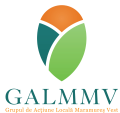 GALMMV 1.3.L .Fișa de verificare a selectiei Date solicitateDate de completat de catre GALMMVDenumire solicitant cf. Documente Infiintare/juridice:Titlu proiectData înregistrării proiectului la GAL: Data depunerii proiectului de către GAL la SLIN-OJFIRObiectivul și tipul proiectului:Obiectivele proiectului se încadrează în prevederile Reg. (UE) nr.1305/2013 art …Amplasare proiect (localitate)  Statut juridic solicitant Date personale reprezentant legalDate personale reprezentant legalNume:PrenumeFuncţieTel/email contactLCriterii Selectie LEADER : Numar locuri de munca Puncte LEADERPunctaj MinimPunctaj Max1Numar de locuri de munca nou create1 loc de  de munca la un proiect  de max. 56.684 eur  (Total chelt. Publica)15152 locuri de munca la un proiect de max. 56.684 eur  (Total chelt. Publica)3535Obs. 1.Punctaj Minim LEADER pentru prima sesiune min. 15 puncte15Criterii selectie GALMMVPunctaj GALMMV Punctaj Minim pentru selectie Punctaj Max1CS1.Numărul entităților specializate implicate în parteneriat; Intre 3-5 membri555 membri15Peste  5 membri2020Parteneriatul va fi inregistrat juridic pina la sfirsitul proiectului ?552CS2.Realizează un lanț scurt si/sau Piata Locala; Lanț scurt55Piață Locală10103CS3.Integrează lanțul scurt în piața locală; Proiectele ce propun un plan de marketing ce cuprinde atât componenta de dezvoltare a lanțului scurt cât și componenta de dezvoltare a unei piețe locale.10104CS4.Asumarea unui viitor proiect pe măsuri de realizare scheme de calitate naționale, în special produse tradiţionale; Asumarea unui viitor proiect pe măsuri de realizare scheme de calitate naționale ( produse alimentare obţinute conform reţetelor consacrate româneşti , produse montane , produse ecologice )1010Schema de calitate pe produse tradiţionale;55CS5.Propune integrarea patrimoniului local material sau imaterial în LSA şi/sau piaţa locală (ex. Şuri, Reţete Tradiţionale, etc)Șuri tradiționale5Rețete tradiționale10Ambele 2020Total punctaj Maxim GALMMV70Total Punctaj Minim GALMMV  pt. selectie = 15 puncte15Total Criterii Selectie Minim LEADER  =15 puncte15Total Punctaj Minim Selectie= 30 puncte 30Punctajul Minimpentru selectia unui proiect este de  min. 30  puncte =min.15 puncte LEADERsi min. 15 puncte GALMMVDepartajarea mai multor proiecte cu acelasi  punctaj total În cazul în care două sau mai multe proiecte vor avea același punctaj vor fi aplicate următoarele criterii de departajare(CD) :CD1.Numarul entitatilor din parteneriat  (CS1) CD2. Propune integrarea patrimoniului local material sau imaterial în LSA şi/sau piaţa locală (ex. Şuri, Reţete Tradiţionale, etc) (CS5)CD3.Valoarea  totala a proiectului (eligibile  plus neeligibile ) CD4. Factorul de risc (Conform Cererii de Finantare , media  cea mai mica dintre I1, I2, I3 DECIZIA REFERITOARE LA PROIECTSelectie  la GALMMV/ Verificare Selectie  efectuatăVerificare Selectie  efectuatăVerificare Selectie  efectuatăDECIZIA REFERITOARE LA PROIECTSelectie  la GALMMV/ DADANU Proiectul este selectat  Proiectul este neselectat Punctajele la Selectie LEADER GALMMVGALMMVPunctaje la Departajare/ daca e cazul AprobatManager GALMMV Data Semnatura + Stampila (GALMMV)Verificat Expert 2Intocmit Expert 1Criterii Selectie LEADER : Numar locuri de munca Unde se verifica Rezultat verificareRezultat verificareRezultat verificareDa Nu Nu e cazul Numar de locuri de munca nou createCF  Buget 7.1.2 Onorarii ale personalului (de exemplu angajat salariat în vederea asigurării costurilor de secretariat, etc.)CF Deviz 2	Costurile de funcţionare a cooperării,	2.2. Onorarii ale personaluluiPlan de Marketing :4.5 Plan de acțiune.  , existenta activitate angajare personal /creere loc nou de munca 1 loc de  de munca la un proiect  de max. 56.684 eur EUR (Total chelt. Publica)2 locuri de munca la un proiect de max. 56.684 eur EUR (Total chelt. Publica)Criterii selectie GALMMVUnde se verifica  Rezultat verificare Rezultat verificare Rezultat verificareCS1.Numărul entităților specializate implicate în parteneriat; Anexa 3. ACORD DE COOPERARE ÎN VEDEREA implementarii proiectului, Partile Da Nu Nu e cazulIntre 3-5 membrii5 membriiPeste  5 membriiParteneriatul va fi inregistrat juridic pina la sfirsitul proiectului ?Acord de cooperare (pct1.3. ) , Plan de Marketing ,                 CF Costuri pentru infiintare, inregistrare persoana juridica CS2.Realizează un lanț scurt si/sau Piata Locala;     Anexa 2 -  Model plan de marketing , pag.1 , Ce propune proiectulAnexa 1. CF :A7 Date despre tipul de proiect si beneficiarLant scurtPiata LocalaCS3.Integrează lanțul scurt în piața locală; Anexa 2 -  Model plan de marketing , pag.1 , Ce propune proiectul ( 2 bife) Anexa 1. CF :A7 Date despre tipul de proiect si beneficiarProiectele ce propun un plan de marketing ce cuprinde atât componenta de dezvoltare a lanțului scurt cât și componenta de dezvoltare a unei piețe locale.CS4.Asumarea unui viitor proiect pe măsuri de realizare scheme de calitate naționale, în special produse tradiţionale; Anexa 2 -  Model plan de marketing , pag.1 , Obiective ; 4.2 	Produse oferite consumatorilor țintă.4.5 Plan de acțiune (activitate pregatitoare Schema de calitate) CF: Alocare Costuri/Resurse  pentru Scheme de CalitateAsumarea unui viitor proiect pe măsuri de realizare scheme de calitate naționale ( produse alimentare obţinute conform reţetelor consacrate româneşti , produse montane , produse ecologice ,  in zone HNV )Schema de calitate pe produse tradiţionale;CS5.Propune integrarea patrimoniului local material sau imaterial în LSA şi/sau piaţa locală (ex. Şuri, Reţete Tradiţionale, etc)Anexa 2 -  Model plan de marketing , pag.1 , Obiective ; 4.2 	Produse oferite consumatorilor țintă.4.5 Plan de acțiune (activitate pregatitoare Schema de calitate) Plan de Marketing : Locatii Distributie produse /serviciiSuri traditionaleRetete traditionaleAmbele 